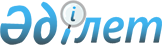 Об утверждении ставок платы за лесные пользования на участках государственного лесного фонда и особо охраняемых природных территориях и норм сбора физическими лицами для собственных нужд лесных ресурсов на территории государственного лесного фонда Северо-Казахстанской области
					
			Утративший силу
			
			
		
					Решение Северо-Казахстанского областного маслихата от 12 декабря 2017 года № 17/5. Зарегистрировано Департаментом юстиции Северо-Казахстанской области 25 декабря 2017 года № 4447. Утратило силу решением Северо-Казахстанского областного маслихата от 13 апреля 2018 года № 20/18
      Сноска. Утратило силу решением Северо-Казахстанского областного маслихата от 13.04.2018  № 20/18 (вводится в действие по истечении десяти календарных дней после дня его первого официального опубликования).
      В соответствии с пунктом 1 статьи 506 Кодекса Республики Казахстан от 10 декабря 2008 года "О налогах и других обязательных платежах в бюджет", подпунктом 2) статьи 14, пунктом 3 статьи 42 Лесного Кодекса Республики Казахстан от 8 июля 2003 года, пункта 5 статьи 6 Закона Республики Казахстан от 23 января 2001 года "О местном государственном управлении и самоуправлении в Республике Казахстан" Северо-Казахстанский областной маслихат РЕШИЛ:
      1. Утвердить ставки платы за лесные пользования на участках государственного лесного фонда и особо охраняемых природных территориях Северо-Казахстанской области согласно приложению 1 к настоящему решению.
      2. Утвердить нормы сбора физическими лицами для собственных нужд дикорастущих плодов, грибов, ягод, лекарственного сырья и лесных ресурсов на территории государственного лесного фонда Северо-Казахстанской области согласно приложению 2 к настоящему решению.
      3. Коммунальному государственному учреждению "Аппарат Северо-Казахстанского областного маслихата" в установленном законодательством Республики Казахстан порядке обеспечить:
      1) государственную регистрацию настоящего решения маслихата в республиканском государственном учреждении "Департамент юстиции Северо-Казахстанской области Министерства юстиции Республики Казахстан";
      2) в течение десяти календарных дней со дня государственной регистрации настоящего решения направление его копии в бумажном и электронном виде на казахском и русском языках в Северо-Казахстанский региональный центр правовой информации – филиал Республиканского государственного предприятия на праве хозяйственного ведения "Республиканский центр правовой информации" Министерства юстиции Республики Казахстан для официального опубликования и включения в Эталонный контрольный банк нормативных правовых актов Республики Казахстан;
      3) размещение настоящего решения на интернет-ресурсе Северо-Казахстанского областного маслихата после его официального опубликования.
      4. Настоящее решение вводится в действие по истечении десяти календарных дней после дня его первого официального опубликования. Ставки платы за лесные пользования на участках государственного лесного фонда и особо охраняемых природных территориях Северо-Казахстанской области
      Продолжение таблицы
      Продолжение таблицы Нормы сбора физическими лицами для собственных нужд дикорастущих плодов, грибов, ягод, лекарственного сырья и лесных ресурсов на территории государственного лесного фонда Северо-Казахстанской области
					© 2012. РГП на ПХВ «Институт законодательства и правовой информации Республики Казахстан» Министерства юстиции Республики Казахстан
				
      Председатель XVІІ сессии

      Северо-Казахстанского

      областного маслихата

А. Молдагулов

      Секретарь

      Северо-Казахстанского

      областного маслихата

В. Бубенко

      "СОГЛАСОВАНО"

      Руководитель республиканского

      государственного учреждения 

      "Северо-Казахстанский

      областная территориальная инспекция 

      лесного хозяйства и животного мира 

      Комитета лесного хозяйства и животного

      мира Министерства сельского хозяйства

      Республики Казахстан"

Е. Жанатаев

      12 декабря 2017 года
Приложение 1к решению Северо-Казахстанского областного маслихата 12 декабря 2017 года № 17/5
№ п/п
Виды лесных пользований
Виды лесопользования
Ставки платы за единицу вида ресурсов

 
Заготовка живицы и древесных соков
Заготовка живицы и древесных соков
Заготовка живицы и древесных соков
Заготовка живицы и древесных соков
1.1
Заготовка живицы 
Долгосрочное, с изъятием
1000 тенге за 1 центнер
1.2
Заготовка живицы 
Долгосрочное, с изъятием
2465,59 тенге за 1 гектар
1.3
Заготовка древесного сока 
Долгосрочное, с изъятием
800 тенге за 1 центнер
1.4
Заготовка древесного сока 
Долгосрочное, с изъятием
1232,80 тенге за 1 гектар
№

п/п
Наименование 

древесно-

кустарниковых 

пород
Виды лесопользования
Ставки платы за единицу вида ресурсов
Ставки платы за единицу вида ресурсов
Ставки платы за единицу вида ресурсов
Ставки платы за единицу вида ресурсов
Ставки платы за единицу вида ресурсов
Ставки платы за единицу вида ресурсов
№

п/п
Наименование 

древесно-

кустарниковых 

пород
Виды лесопользования
Кора, месячный расчетный показатель за 1 тонну
Ветви, месячный расчетный показатель за 1 тонну
Пни, месячный расчетный показатель за 1 тонну
Корни, месячный расчетный показатель

 за 1 тонну
Листья, месячный расчетный показатель 

за 1 тонну 

 
Почки, месячный расчетный показатель за 1 килограмм
 Заготовка второстепенных древесных ресурсов 

 
 Заготовка второстепенных древесных ресурсов 

 
 Заготовка второстепенных древесных ресурсов 

 
 Заготовка второстепенных древесных ресурсов 

 
 Заготовка второстепенных древесных ресурсов 

 
 Заготовка второстепенных древесных ресурсов 

 
 Заготовка второстепенных древесных ресурсов 

 
 Заготовка второстепенных древесных ресурсов 

 
 Заготовка второстепенных древесных ресурсов 

 
2.1.
Сосна
Долгосрочное, с изъятием
0,0273
0,055
0,0137
0,082
0,041
0,027
2.2.
Береза
Долгосрочное, с изъятием
0,021
0,042
0,010
0,062
0,031
0,021
2.3.
Осина, ива древовидная, тополь
Долгосрочное, с изъятием
0,014
0,029
0,0072
0,043
0,0215
0,014
2.4.
Ива кустарниковая
Долгосрочное, с изъятием
0,016
0,031
0,008
0,047
0,023
0,016
2.5.
Вязь, клен
Долгосрочное, с изъятием
0,018
0,036
0,009
0,055
0,027
0,018
Заготовка и сбор дикорастущих грибов, плодов и ягод 
Заготовка и сбор дикорастущих грибов, плодов и ягод 
Заготовка и сбор дикорастущих грибов, плодов и ягод 
Заготовка и сбор дикорастущих грибов, плодов и ягод 
3.1
Грибы
Краткосрочное, с изъятием
60 тенге за 1 килограмм
3.2
Ягоды
Краткосрочное, с изъятием
80 тенге за 1 килограмм
Сбор лекарственных растений и технического сырья 
Сбор лекарственных растений и технического сырья 
Сбор лекарственных растений и технического сырья 
Сбор лекарственных растений и технического сырья 
3.3
Травы
Краткосрочное, с изъятием
12 тенге за 1 килограмм
3.4
Цветки
Краткосрочное, с изъятием
12 тенге за 1 килограмм
3.5
Листья, стебли и побеги
Краткосрочное, с изъятием
12 тенге за 1 килограмм
3.6
Плоды и ягоды
Краткосрочное, с изъятием
12 тенге за 1 килограмм
3.7
Корни, корневища, клубни
Краткосрочное, с изъятием
8 тенге за 1 килограмм
3.8
Почки
Краткосрочное, с изъятием
8 тенге за 1 килограмм
Отдельные виды побочных лесных пользований 
Отдельные виды побочных лесных пользований 
Отдельные виды побочных лесных пользований 
Отдельные виды побочных лесных пользований 
3.9
Мхи
Краткосрочное, с изъятием
60 тенге за 1 центнер
3.10
Лесная подстилка и опавшие листья
Краткосрочное, с изъятием
700 тенге за 1 тонну
3.11
Камыш
Краткосрочное, с изъятием
40 тенге за 1 центнер
3.12
Огородничество, бахчеводство и выращивание иных сельскохозяйственных культур
Краткосрочное, без изъятия
По ставкам земельного налога, исчисляемого в соответствие с пунктом 2 статьи 385 Кодекса Республики Казахстан "О налогах и других обязательных платежах в бюджет" за 1 гектар
3.13
Звероводство и мараловодство
Краткосрочное, без изъятия
1671,72 тенге за 1 гектар
3.14
За размещение одного улья на участках государственного лесного фонда
Краткосрочное, без изъятия
1671,72 тенге за 1 улей
3.15
Сенокошение по группам качественного состояния сенокосных угодий - хорошее
Долгосрочное, без изъятия
2006,06 тенге за 1 гектар
3.16
Сенокошение по группам качественного состояния сенокосных угодий - удовлетворительное
Долгосрочное, без изъятия
1504,55 тенге за 1 гектар
3.17
Сенокошение по группам качественного состояния сенокосных угодий - плохое
Долгосрочное, без изъятия
1170,20 тенге за 1 гектар
Пастьба скота за 1 голову в год за 1 гектар выпаса
Пастьба скота за 1 голову в год за 1 гектар выпаса
Пастьба скота за 1 голову в год за 1 гектар выпаса
Пастьба скота за 1 голову в год за 1 гектар выпаса
3.18
Крупно-рогатый скот
Долгосрочное, без изъятия
2808,48 тенге за 1 голову
3.19
Лошади
Долгосрочное, без изъятия
2808,48 тенге за 1 голову
3.20
Молодняк крупного скота
Долгосрочное, без изъятия
1404,24 тенге за 1 голову
3.21
Козы
Долгосрочное, без изъятия
2457,42 тенге за 1 голову
3.22
Овцы
Долгосрочное, без изъятия
702,12 тенге за 1 голову
Пользование участками государственного лесного фонда и особо охраняемых природных территорий для нужд охотничьего хозяйства, научно исследовательских, культурно-оздоровительных, рекреационных, туристских и спортивных целей
Пользование участками государственного лесного фонда и особо охраняемых природных территорий для нужд охотничьего хозяйства, научно исследовательских, культурно-оздоровительных, рекреационных, туристских и спортивных целей
Пользование участками государственного лесного фонда и особо охраняемых природных территорий для нужд охотничьего хозяйства, научно исследовательских, культурно-оздоровительных, рекреационных, туристских и спортивных целей
Пользование участками государственного лесного фонда и особо охраняемых природных территорий для нужд охотничьего хозяйства, научно исследовательских, культурно-оздоровительных, рекреационных, туристских и спортивных целей
4.1
Для нужд охотничьего хозяйства
Долгосрочное, без изъятия
0,0 тенге
4.2
Для научно-исследовательских и культурно-оздоровительных целей
Долгосрочное, без изъятия
835,86 тенге за 1 гектар
4.3
Для рекреационных, туристских и спортивных целей
Долгосрочное, без изъятия
2118,21 тенге за 1 гектар
4.4
Для научно-исследовательских, культурно-оздоровительных, рекреационных, туристских и спортивных целей
Краткосрочное, без изъятия
0,1 месячного расчетного показателя 

 за 1 день пребыванияПриложение 2к решению Северо-Казахстанского областного маслихата от 12 декабря 2017 года № 17/5
№ п/п
Виды лесных пользований и ресурсов
Нормы сбора физическими лицами, для собственных нужд на 1 человека
1
Плоды и ягоды
10 килограмм
2
Грибы
50 килограмм
3
Травы
10 килограмм
4
Цветки
10 килограмм
5
Листья, стебли и побеги
10 килограмм
6
Корни, корневища, клубни
10 килограмм
7
Почки
10 килограмм
8
Мхи
10 килограмм
9
Лесная подстилка и опавшие листья
100 килограмм
10
Камыш
800 килограмм